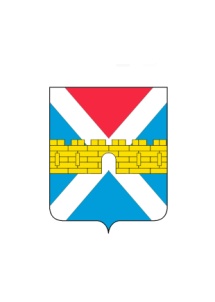 АДМИНИСТРАЦИЯ  КРЫМСКОГО  ГОРОДСКОГО  ПОСЕЛЕНИЯ КРЫМСКОГО РАЙОНАРАСПОРЯЖЕНИЕот 05.08.2016                                                                                                                           №67-р город КрымскО создании молодежного клуба по месту жительства «Молодая семья» С целью организации позитивной досуговой занятости молодежи               по месту жительства, профилактики наркомании в молодежной среде Крымского городского поселения Крымского района, Создать на базе Муниципального бюджетного учреждения «Молодежный культурный центр «Русь» Крымского городского поселения Крымского района молодежный клуб по месту жительства «Молодая семья» (далее – Клуб).Утвердить Положение о деятельности Клуба (приложение).3. Организационному отделу администрации Крымского городского поселения Крымского района (Завгородняя) разместить настоящее распоряжение на официальном сайте администрации Крымского городского поселения Крымского района в сети Интернет.4. Контроль за выполнением настоящего распоряжения возложить              на заместителя главы Крымского городского поселения Крымского района М.Н.Игнатова.5. Распоряжение вступает в силу со дня его подписания.Глава Крымского городского  поселения Крымского района                                                                 А.Г.Семко                                                                                                                  ПРИЛОЖЕНИЕ                                                                                                 к распоряжению  администрации      Крымского городского поселения                                                                                                             Крымского района                                                                                                          от __________№ __________Положение о деятельности молодежного клуба по месту жительства 
«Молодая семья»Общие положенияКлуб «Молодая семья» создается на базе Муниципального бюджетного учреждения «Молодежный культурный центр «Русь» Крымского городского поселения Крымского района (далее по тексту МБУ МКЦ «Русь»).2.   Клуб «Молодая семья» добровольное объединение молодых семей            на основе общих интересов, пространство их свободного общения.Задачи клуба	1.  Укрепление семьи как социального института, пропаганды семейных ценностей и традиций в молодежной среде.	2. Информационное пространство для общения, обмена опытом                    и приобретения знаний.	3.  Консолидация усилий по решению социально-правовых, социально-психологических, жилищно-бытовых и других проблем, возникающих перед современными молодыми семьями.	4. Воспитание активной жизненной позиции и  здорового образа жизни среди молодых семей.Формы работы клубаОрганизация досуга молодых семей (проведение мероприятий,                     тематических встреч, спортивных соревнований, проведение развивающих занятий и других коллективных и индивидуальных форм общения).Структура клуба            1.Клуб «Молодая семья» осуществляет свою деятельность, согласно плану, утвержденному директором МБУ МКЦ «Русь».2.Руководство  клубом осуществляется сотрудниками МБУ МКЦ «Русь».Заместитель главы Крымскогогородского поселения Крымского района                                      М.Н.Игнатов 